國北教大 教傳所107學年度 第一學期 專題演講學習記錄一、演講內容摘要(1)講師自我介紹我從視覺傳達，學到室內設計，之後到美國念建築學博士(數位設計組)之後在美國和台灣各大學任教，也待過室內設計公司、展覽文創公司….我什麼都學，不只是工作好找，數位時代做「跨領域」學習是很重要的。(2)場所精神和自我存在場所精神：各個場所(空間場域)對於人們而言，都存在著特定的意義或感覺，或者又可稱為精神或靈魂。場所精神VS自我存在：人們的經驗與領悟，影響著人們對於原有的場所精神，產生出不同層次的體會。(3)數位科技的運用*浮空投影/裸視3D：利用實景造型和幻影的光學成像，演示故事的發展過程。 例如歌手開演唱會，先以虛擬的投影出現，本人再真正出現在舞台上。*互動投影體感系統：一定讓使用者在互動過程中學到東西！ 例如消防館運用數位科技模擬互動，讓小朋友學習在火災現場如何正確逃生。*水霧螢幕 利用電子超頻震盪製造水霧，通常用於娛樂中心入口處，瞬間建構空間的質感。*RFID科技手環 科技手環的應用可以結合遊樂設施與故事情節，增加展覽及活動趣味性。*人臉辨識+AR擴增實境戶外擴增實境秀，利用人臉辨識功能，與現場民眾互動，民眾只要對著感應鏡頭，現場的大螢幕就會投影出自己的影像，能夠與大螢幕影像中的虛擬人物及影像互動。常做為吸引人潮聚集的手法。*AR擴增實境3D虛擬試衣此技術使用來讓遊戲者能夠與故事中的虛擬人物穿著相同衣物拍照，增加遊戲者的娛樂參與感。*互動觸控螢幕在多點觸控的螢幕下，每隻手指頭接觸螢幕的同時，就像把手伸進遊戲的故事情景一樣，互動效果良好。*數位人型立牌：如真人般開口介紹故事，用此數位立牌作為娛樂氣氛的入口導引。*4D互動遊具：4D高科技動感體驗，提供觀眾身歷其境的奇幻體驗。*4D互動電玩設施：4D高科技雷射互動電玩遊戲，提供小朋友趣味十足的互動體驗。*環形投影劇場：以360度全方位視野，提供觀眾身歷其境的沉浸式數位科技藝術體驗。二、討論紀錄講師指派作業：請你運用數位科技，規劃秦朝「冷兵器」特展 ！同學發表：A同學:打武器的工匠，領取不同材質的材料去打武器….B同學:結尾設計萬箭穿心的橋段C同學:手持塑膠棒，模擬拿各種不同的劍D同學:設計Q版造型，用冷兵器玩砍水果的遊戲…..講師回饋：故事主軸要先確立，想清楚！如果是我策展，主軸是「與秦朝的你相遇」， 也許這把劍是你三千年前用過的，你就是這把劍的主人，尋找你的劍！讓你和劍產生連結。可以利用RFID科技手環，設定不同星座血型，讓不同的人拿不同的劍。現場利用水幕投影、古墓造景，製造如時空隧道的感覺，展場外可結合文創商品販售以及cosplay角色扮等活動。三、心得謝謝林裕峰教授蒞臨演講，有系統地整理了目前數位科技如何運用在各種展覽活動當中，讓我們看到新科技與展覽結合的更多可能性。而當講師拋出作業主題---秦朝冷兵器特展規劃，腦海中除了一開始狐疑什麼是冷兵器，我也即刻陷入了該用數位科技建構出怎樣的一個展覽現場，在想可以用XXX技術或是OOO科技。直到大家都上台報告後，林教授提醒，一定要先想清楚，故事主軸要先確立!! 大部分同學都有提到可以運用什麼數位科技去設計，卻缺乏先確立要呈現的故事主題究竟是什麼?我才恍然大悟，是啊，自己的思考也常陷入這樣的迷宮當中！如果沒有確立目的，沒有確立這個展覽要用什麼主軸、什麼故事包裝時，思考容易陷入死胡同中，這是這場演講給我深刻的印象之一。另外林教授在演講一開始提到「場所精神」，當你看到一個空間，理論上它應該要能讓你感受它是做什麼的。不過林教授提到，我們系所所處的視聽館，就他看來這個空間是沒有場所精神的！ 所以不禁開始思考，一個以教育、傳播與數位科技為主軸的研究所，究竟它所在的空間場域，應該要呈現什麼樣的氛圍呢?感覺這是個滿有趣的思考角度 ~~~~四、其他相關資料或照片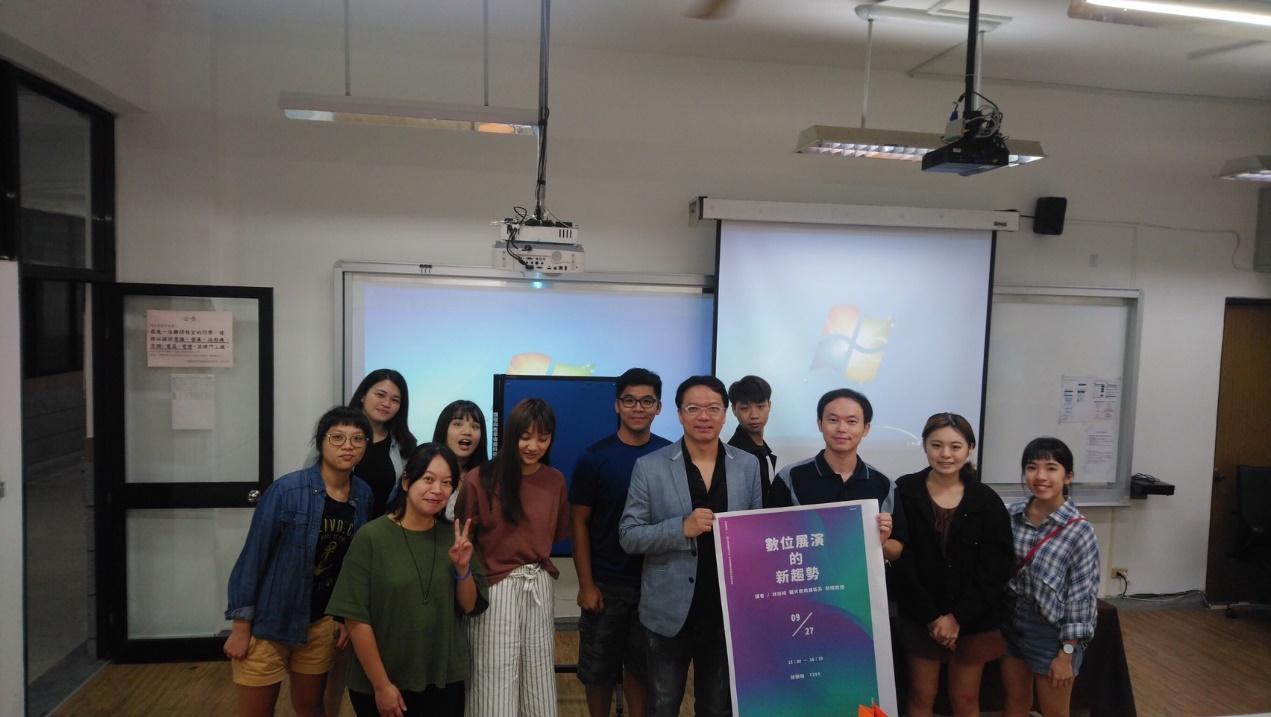 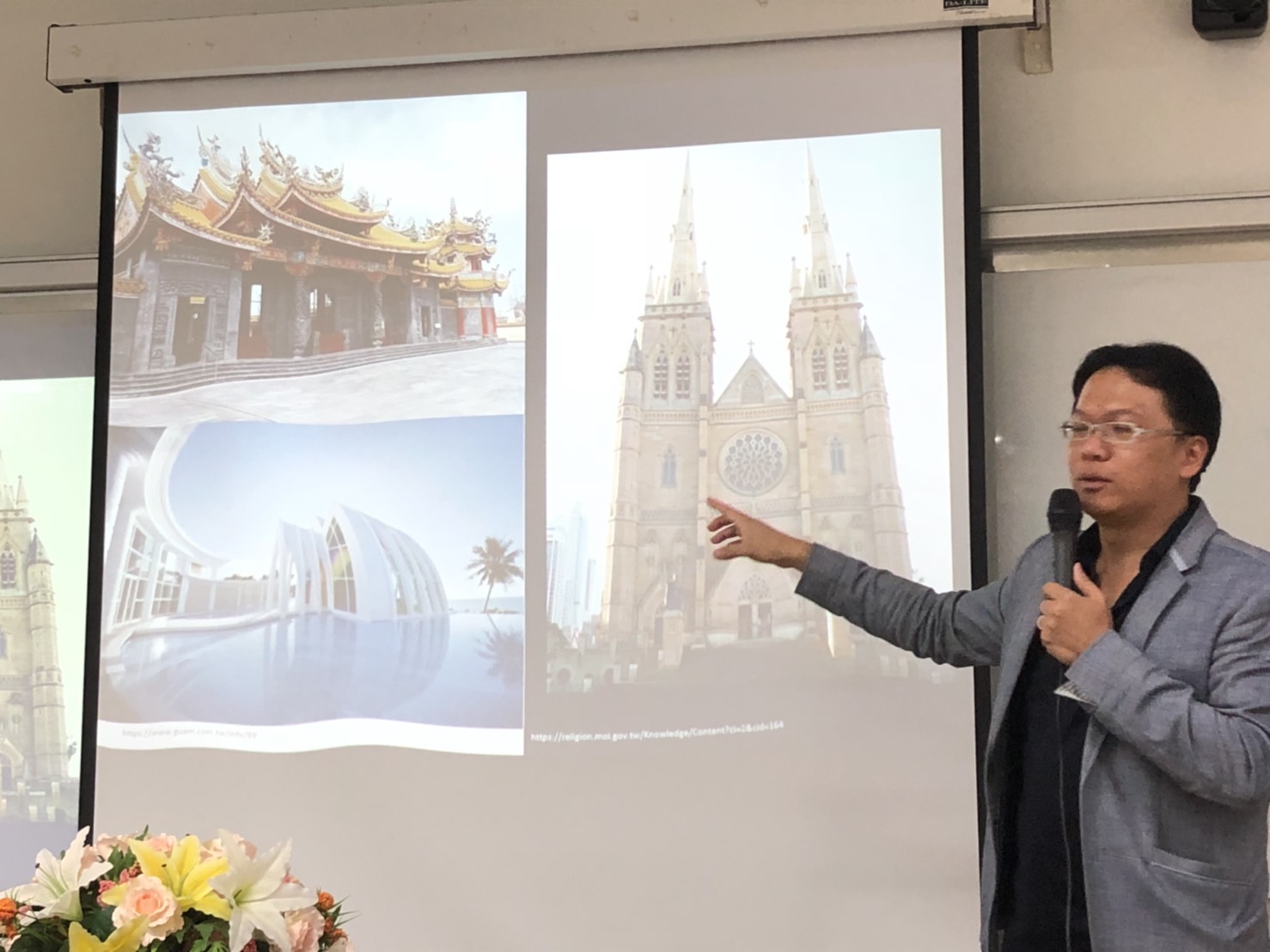 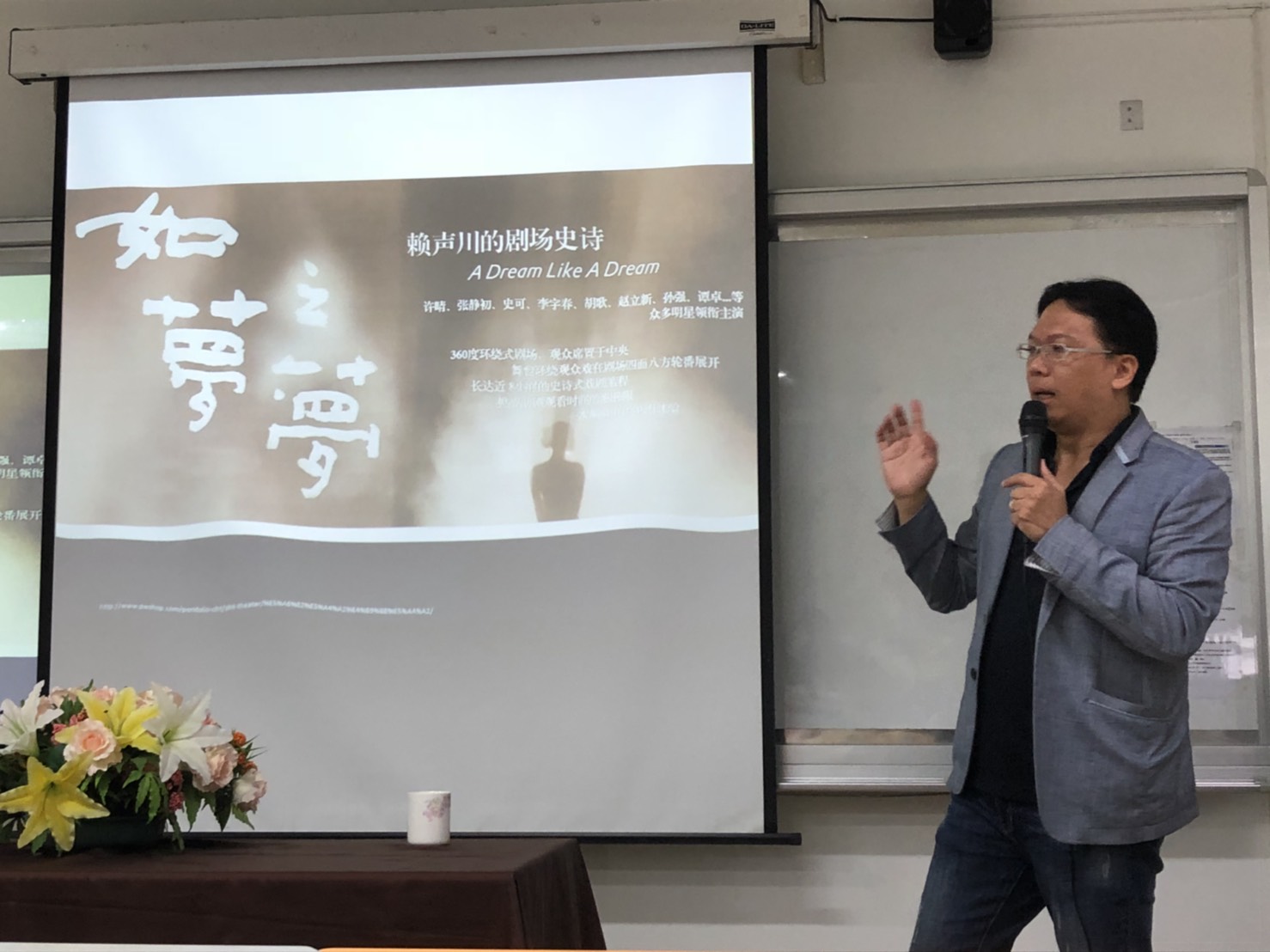 演講者林裕峰  輔仁大學應用美術系 室內設計組 助理教授林裕峰  輔仁大學應用美術系 室內設計組 助理教授林裕峰  輔仁大學應用美術系 室內設計組 助理教授演講題目數位展演的新趨勢數位展演的新趨勢數位展演的新趨勢演講日期2018.9.27 (四)記錄者 李昀倢  教傳碩一場所精神VS.自我存在         + 數位科技刺激理論VS.心理反應場所精神VS.自我存在     (哲學思考)         + 數位科技自我創作VS.共鳴創作     (設計思考)